Школьный этап областной олимпиады младших школьников по окружающему миру 2016.1. Какая группа объектов относится к живой природе?А) береза, дом, собака.Б) растение пингвин, ПетяВ) река, машина, трава2. Найди в словах спрятавшихся животных.ЛУЖИ________________________КОБУРА______________________КУЛЬТУРА____________________РАЗМЕННАЯ__________________3. В каких горах вырос «Каменный цветок» П.П. Бажова:А) АльпыБ) Уральские горыВ) Кавказские горы4. Вставь названия животных в известные фразеологизмы:А) человек резко выделяющийся чем-либо среди окружающих людей, не похожий на нихБ) сильно преувеличивать что-либо – делать из _________ слонаВ) очень сильно обижен – надулся как ___________ крупуГ) говорит быстро и громко – трещит как ______________5. Что произойдет, если в цепи питания рожь-мышь-лисы люди уничтожат лис?А) станет больше мышей, уменьшится урожай ржиБ) станет больше мышей, увеличится урожай ржиВ) сначала станет больше мышей, а затем уменьшается урожай ржи, что повлечет за собой уменьшение количества мышей6. Разгадай ребусы.____________________________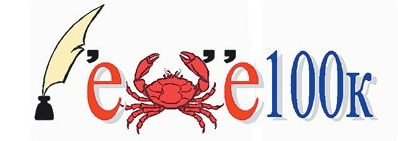 _____________________________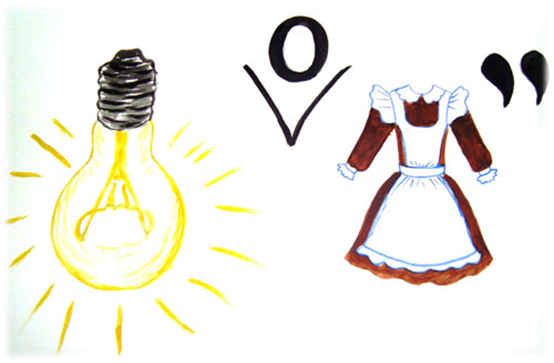 7. Прочитай названия растений и раздели их на группы:липа, малина, вороний глаз, зверобой, шалфей, волчье лыко, ромашка, дуб, крапива, шиповник8. Внимательно рассмотри таблицу.Какой вывод можно сделать, изучив результаты эксперимента в данной таблице.Ответы.Школьный этап областной олимпиады младших школьников по окружающему миру 2016.1. Какая группа объектов относится к живой природе?А) береза, дом, собака.Б) растение пингвин, ПетяВ) река, машина, трава1 балл.Ответ: Б2. Найди в словах спрятавшихся животных.ЛУЖИ________________________КОБУРА______________________КУЛЬТУРА____________________РАЗМЕННАЯ__________________2 балла.Ответ: За каждое название животного 0,5 балла.Ужи, кобра, кура, змея.3. В каких горах вырос «Каменный цветок» П.П. Бажова:А) АльпыБ) Уральские горыВ) Кавказские горы3 балла.Ответ: Б4. Вставь названия животных в известные фразеологизмы:А) человек резко выделяющийся чем-либо среди окружающих людей, не похожий на нихБ) сильно преувеличивать что-либо – делать из _________ слонаВ) очень сильно обижен – надулся как ___________ крупуГ) говорит быстро и громко – трещит как ______________4 балла.Ответ: белая ворона, делать из мухи слона, надулся как мышь на крупу, трещит как сорока. По одному баллу за фразеологизм.5. Что произойдет, если в цепи питания рожь-мышь-лисы люди уничтожат лис?А) станет больше мышей, уменьшится урожай ржиБ) станет больше мышей, увеличится урожай ржиВ) сначала станет больше мышей, а затем уменьшается урожай ржи, что повлечет за собой уменьшение количества мышей4 балла.Ответ: А6. Разгадай ребусы.перекрестоксветофор5 баллов.7. Прочитай названия растений и раздели их на группы:липа, малина, вороний глаз, зверобой, шалфей, волчье лыко, ромашка, дуб, крапива, шиповникДеревья – липа, дубКустарники – малина, волчье лыко, шиповникТравянистые растения – вороний глаз, зверобой, шалфей, ромашка, крапива5 баллов.8. Внимательно рассмотри таблицу.Какой вывод можно сделать, изучив результаты эксперимента в данной таблице.6 баллов.Ответ: Чем выше температура воды, тем быстрее растворится соль.Всего 30 баллов.количество водыt° водымасса соливремя, за которое вся соль раствориться100г10°C10г390 с100г30°C10г280 с100г50°C10г210 с100г60°C10г180 сколичество водыt° водымасса соливремя, за которое вся соль раствориться100г10°C10г390 с100г30°C10г280 с100г50°C10г210 с100г60°C10г180 с